Изменение прав на заполнение свойств графика работыДля сотрудников службы персонала требуется добавить роль или права, чтобы кнопка изменения свойства графика стала доступна и появилась возможность изменить эти данные. Сейчас у старшего кадровика карточка графика работы выглядит следующим образом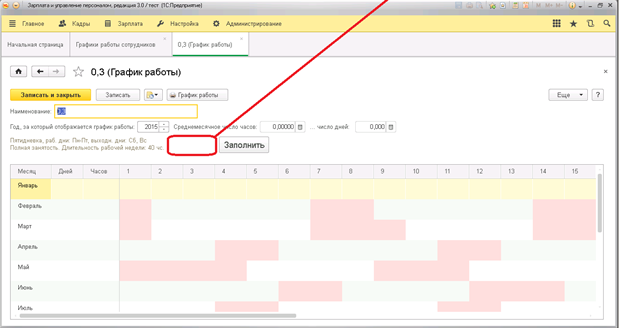 Должна выглядеть таким образом: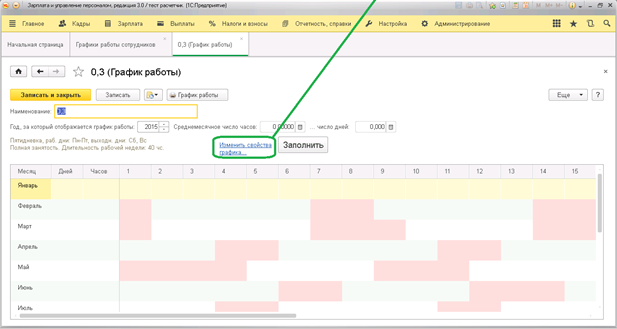 В этом случае станет доступна карточка редактирования свойств графика: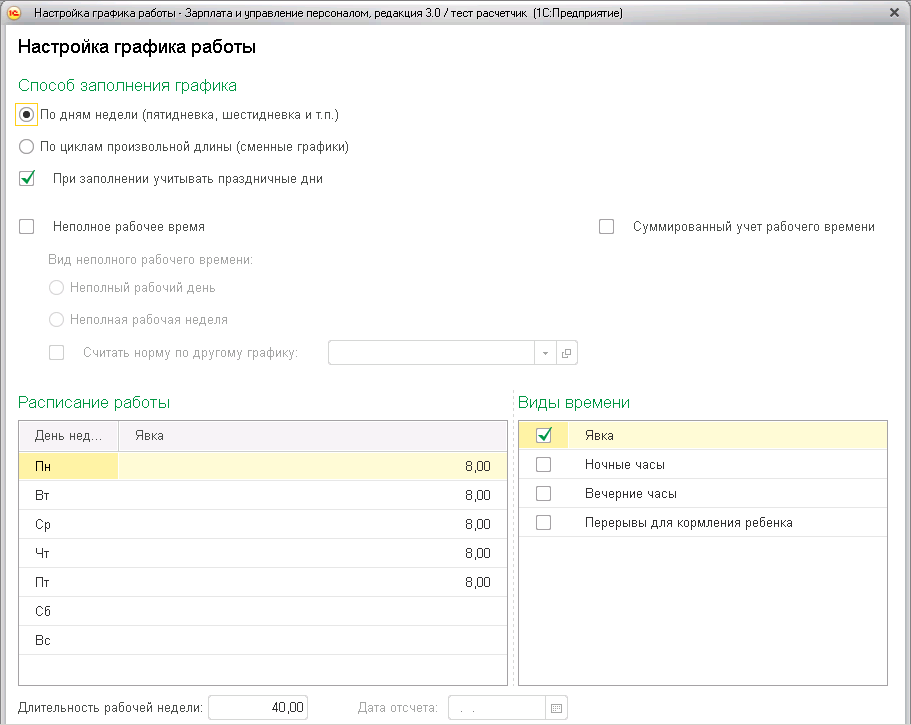 А именно, станут доступными следующие действия:- Добавление нового графика работы- Корректировка часов в любой день графика- Заполнение графика по заполненным свойствам на следующий период